INDICAÇÃO Nº 04153/2013Sugere ao Poder Executivo Municipal reparo na camada asfáltica da Av. Mogi Guaçu cruzamento com Rua Monte Mor no bairro Jd. das Laranjeiras.Excelentíssimo Senhor Prefeito Municipal, Nos termos do Art. 108 do Regimento Interno desta Casa de Leis, dirijo-me a Vossa Excelência para sugerir que, por intermédio do Setor competente, seja executado reparo na camada asfáltica da Av. Mogi Guaçu cruzamento com Rua Monte Mor no bairro Jd. das Laranjeiras, neste município. Justificativa:Conforme visita realizada “in loco”, este vereador pôde constatar que na camada asfáltica no cruzamento mencionado esta danificada o que tem prejudicado as condições de tráfego e potencializado a ocorrência de acidentes, bem como o surgimento de avarias nos veículos automotores que por esta via diariamente trafegam. Plenário “Dr. Tancredo Neves”, em 18 de Julho de 2013.ALEX ‘BACKER’-Vereador-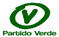 